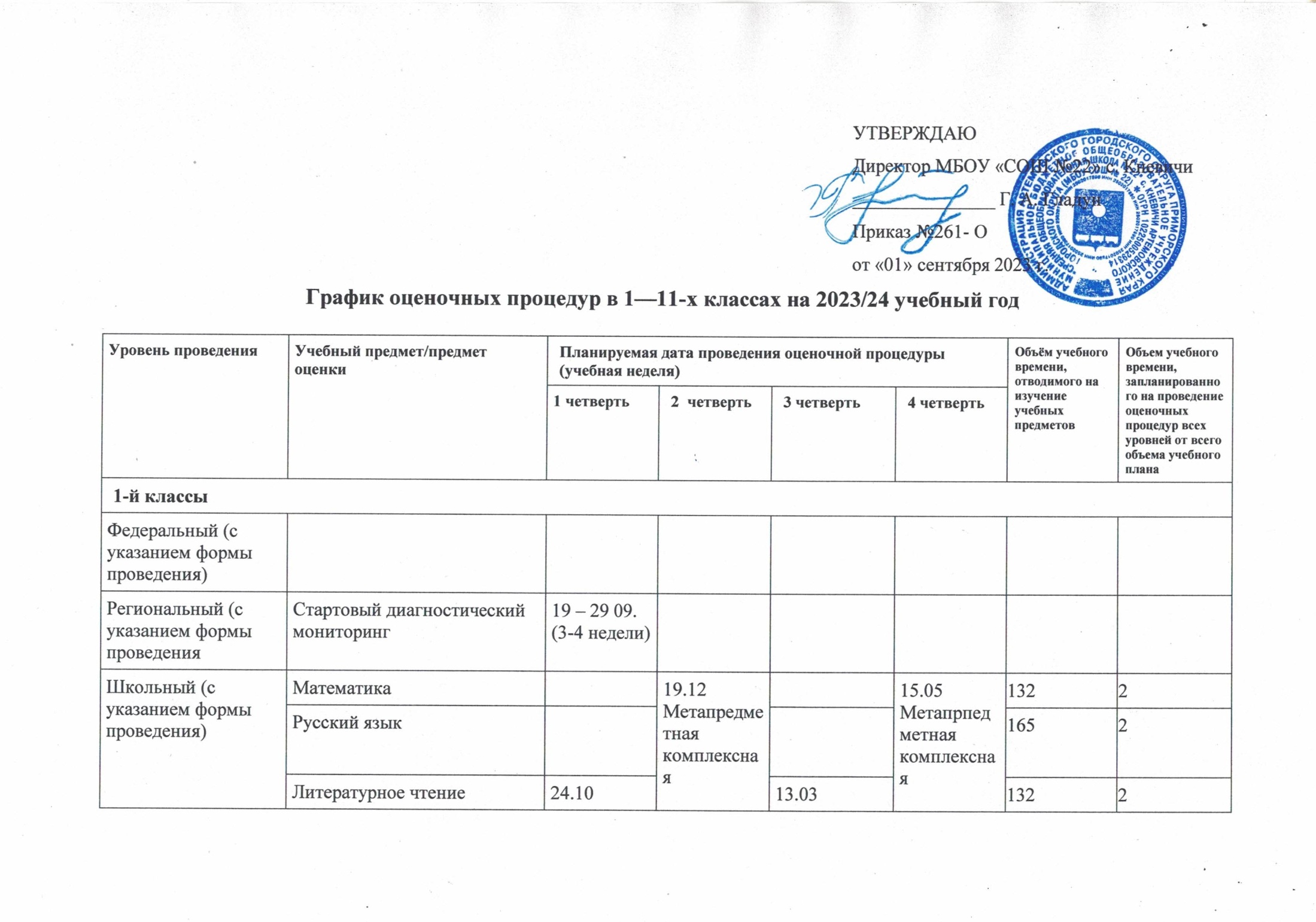 Окружающий мир662Технология33Изобразительное искусство33Музыка33Физическая культура20.05-23.05 сдача нормативов20.05-23.05 сдача нормативов3312 классы2 классы2 классы2 классы2 классы2 классы2 классы2 классы2 классы2 классы2 классы2 классыРегиональный (с указанием формы проведения)Школьный (с указанием формы проведения)МатематикаВходной мониторинг12.09-22.09Входной мониторинг12.09-22.09Ноябрь Тематическкий срез знаний в рамках ВШК21.11КР. Промежуточная аттестация 21.12КР. Промежуточная аттестация. 14.05КР. Промежуточная аттестация. 14.051364Школьный (с указанием формы проведения)Русский языкВходной мониторинг13.09Диагностическая работа по сформированности УУД13.10Входной мониторинг13.09Диагностическая работа по сформированности УУД13.10Диктант Промежуточная аттестация 12.12Тематическкий срез знаний в рамках ВШК12.03Тематическкий срез знаний в рамках ВШК12.03Тематическкий срез знаний в рамках ВШК12.03Диктант с гр.заданиемПромежуточная аттестация. 15.05Диктант с гр.заданиемПромежуточная аттестация. 15.051705Школьный (с указанием формы проведения)Литературное чтениеВходной мониторинг14.09Диагностическая работа по сформированности УУД05.10Входной мониторинг14.09Диагностическая работа по сформированности УУД05.10Проверка техники чтения. Промежуточная аттестация 14-15.12Февраль Тематический срез знаний в рамках ВШК14.02.24Февраль Тематический срез знаний в рамках ВШК14.02.24Февраль Тематический срез знаний в рамках ВШК14.02.2416.05 КР. С проверкой техники чтения. Промежуточная аттестация.16.05 КР. С проверкой техники чтения. Промежуточная аттестация.1345Школьный (с указанием формы проведения)Окружающий мирВходной мониторинг19.09Входной мониторинг19.09КР. Промежуточная аттестация 13.12Февраль Тематическкий срез знаний в рамках ВШК13.02Февраль Тематическкий срез знаний в рамках ВШК13.02Февраль Тематическкий срез знаний в рамках ВШК13.02КР. Промежуточная аттестация. 23.05КР. Промежуточная аттестация. 23.05684Школьный (с указанием формы проведения)Иностранный языкТекущая КР25.10Текущая КР25.10КР. Промежуточная аттестация 20.1220.05 КР. Промежуточная аттестация.20.05 КР. Промежуточная аттестация.683Школьный (с указанием формы проведения)ТехнологияДиагностическая работа по сформированности УУД19.10Диагностическая работа по сформированности УУД19.1032 неделя.Защита проекта32 неделя.Защита проекта342Школьный (с указанием формы проведения)Изобразительное искусствоТР. Промежуточная аттестация 06.12ПР. Промежуточная аттестация. 22.05ПР. Промежуточная аттестация. 22.05342Школьный (с указанием формы проведения)МузыкаДиагностическая работа по сформированности УУД21.10Диагностическая работа по сформированности УУД21.10ТР. Промежуточная аттестация 26.12ПР. Промежуточная аттестация. 28.04ПР. Промежуточная аттестация. 28.04342Школьный (с указанием формы проведения)Физическая культураДиагностическая работа по сформированности УУД17.10Диагностическая работа по сформированности УУД17.1034 неделя. Сдача нормативов. Промежуточная аттестация.34 неделя. Сдача нормативов. Промежуточная аттестация.3423 классы3 классы3 классы3 классы3 классы3 классы3 классы3 классы3 классы3 классы3 классы3 классыШкольный (с указанием формы проведения)МатематикаВходной мониторинг12.09Входной мониторинг12.09Тематическкий срез знаний в рамках ВШК14.11КР. Промежуточная аттестация 21.12Тематическкий срез знаний в рамках ВШК14.02.24Тематическкий срез знаний в рамках ВШК14.02.24Тематическкий срез знаний в рамках ВШК14.02.24КР. Промежуточная аттестация. 14.05КР. Промежуточная аттестация. 14.051365Школьный (с указанием формы проведения)Русский языкВходной мониторинг13.09Диагностическая работа по сформированности УУД14.10Входной мониторинг13.09Диагностическая работа по сформированности УУД14.10Тематический срез знаний в рамках ВШК15.11Диктант Промежуточная аттестация 12.12Тематический срез знаний в рамках ВШК12.03Тематический срез знаний в рамках ВШК12.03Тематический срез знаний в рамках ВШК12.03Диктант с гр.задание. Промежуточная аттестация. 15.05Диктант с гр.задание. Промежуточная аттестация. 15.051706Школьный (с указанием формы проведения)Литературное чтениеВходной мониторинг14.09Диагностическая работа по сформированности УУД05.10Входной мониторинг14.09Диагностическая работа по сформированности УУД05.10Проверка техники чтения. Промежуточная аттестация 14.12Тематический срез знаний в рамках ВШК13.02.24Тематический срез знаний в рамках ВШК13.02.24Тематический срез знаний в рамках ВШК13.02.24КР. С проверкой техники чтения. Промежуточная аттестация. 16.05 КР. С проверкой техники чтения. Промежуточная аттестация. 16.05 1365Школьный (с указанием формы проведения)Окружающий мирВходной мониторинг19.09Входной мониторинг19.09КР. Промежуточная аттестация 13.12Тематический срез знаний в рамках ВШК20.02.24Тематический срез знаний в рамках ВШК20.02.24Тематический срез знаний в рамках ВШК20.02.24КР. Промежуточная аттестация. 23.05КР. Промежуточная аттестация. 23.05684Школьный (с указанием формы проведения)Иностранный языкТекущая КР25.10Текущая КР25.10КР. Промежуточная аттестация 20.12КР. Промежуточная аттестация. 30.04КР. Промежуточная аттестация. 30.04683Школьный (с указанием формы проведения)ТехнологияДиагностическая работа по сформированности УУД19.10Диагностическая работа по сформированности УУД19.1032 неделя.Защита проекта32 неделя.Защита проекта342Школьный (с указанием формы проведения)Изобразительное искусствоТР. Промежуточная аттестация 06.12ПР. Промежуточная аттестация. 22.05ПР. Промежуточная аттестация. 22.05342Школьный (с указанием формы проведения)МузыкаДиагностическая работа по сформированности УУД21.10Диагностическая работа по сформированности УУД21.10ТР. Промежуточная аттестация 26.12ПР. Промежуточная аттестация. 28.04ПР. Промежуточная аттестация. 28.04342Школьный (с указанием формы проведения)Физическая культураДиагностическая работа по сформированности УУД17.10Диагностическая работа по сформированности УУД17.1034 неделя. Сдача нормативов. Промежуточная аттестация.34 неделя. Сдача нормативов. Промежуточная аттестация.3424 классы4 классы4 классы4 классы4 классы4 классы4 классы4 классы4 классы4 классы4 классы4 классыФедеральный (с указанием формы проведения)Математика ВПР апрель-майВПР апрель-май1362Федеральный (с указанием формы проведения)Русский языкВПР апрель-майВПР апрель-май1702Федеральный (с указанием формы проведения)Окружающий мирВПР апрель-майВПР апрель-май682Школьный (с указанием формы проведения)МатематикаВходной мониторинг12.09Входной мониторинг12.09Тематический срез знаний в рамках ВШК14.11КР. Промежуточная аттестация 19.12Проверочная работа в формате ВПР13.02.24Проверочная работа в формате ВПР13.02.24Проверочная работа в формате ВПР13.02.24КР. Промежуточная аттестация. 14.05КР. Промежуточная аттестация. 14.051365Школьный (с указанием формы проведения)Русский языкВходной мониторинг13.09Диагностическая работа по сформированности УУД14.10Входной мониторинг13.09Диагностическая работа по сформированности УУД14.10Диктант Промежуточная аттестация 12.12Тематический срез знаний в рамках ВШК15.02Тематический срез знаний в рамках ВШК15.02Тематический срез знаний в рамках ВШК15.02Диктант с гр.заданием. Промежуточная аттестация. 15.05Диктант с гр.заданием. Промежуточная аттестация. 15.051705Школьный (с указанием формы проведения)Литературное чтениеВходной мониторинг14.09Диагностическая работа по сформированности УУД505.10Входной мониторинг14.09Диагностическая работа по сформированности УУД505.10Проверка техники чтения. Промежуточная аттестация 14.12Диагностическая работа по читательской грамотности12.03.24 Диагностическая работа по читательской грамотности12.03.24 Диагностическая работа по читательской грамотности12.03.24 КР. С проверкой техники чтения. Промежуточная аттестация. 16.05КР. С проверкой техники чтения. Промежуточная аттестация. 16.051365Школьный (с указанием формы проведения)Окружающий мирКР. Промежуточная аттестация 13.12Проверочная работа в формате ВПР27.02Проверочная работа в формате ВПР27.02Проверочная работа в формате ВПР27.02КР. Промежуточная аттестация. 23.05КР. Промежуточная аттестация. 23.05683Школьный (с указанием формы проведения)Иностранный языкВходной мониторинг19.09Входной мониторинг19.09КР. Промежуточная аттестация 20.1220.05 КР. Промежуточная аттестация.20.05 КР. Промежуточная аттестация.683Школьный (с указанием формы проведения)ТехнологияДиагностическая работа по сформированности УУД19.10Диагностическая работа по сформированности УУД19.1032 неделя.Защита проекта32 неделя.Защита проекта342Школьный (с указанием формы проведения)Изобразительное искусствоТР. Промежуточная аттестация 06.12ПР. Промежуточная аттестация. 22.05ПР. Промежуточная аттестация. 22.05342Школьный (с указанием формы проведения)МузыкаДиагностическая работа по сформированности УУД21.10Диагностическая работа по сформированности УУД21.10ТР. Промежуточная аттестация 26.12ПР. Промежуточная аттестация. 28.04ПР. Промежуточная аттестация. 28.04342Школьный (с указанием формы проведения)Физическая культураДиагностическая работа по сформированности УУД17.10Диагностическая работа по сформированности УУД17.1034 неделя. Сдача нормативов. Промежуточная аттестация.34 неделя. Сдача нормативов. Промежуточная аттестация.6825 класс5 класс5 класс5 класс5 класс5 класс5 класс5 класс5 класс5 класс5 класс5 классФедеральный (с указанием формы проведения)РусскийязыкМарт  ВПРМарт  ВПРМарт  ВПРФедеральный (с указанием формы проведения)МатематикаМарт  ВПРМарт  ВПРМарт  ВПРФедеральный (с указанием формы проведения)БиологияАпрель  ВПРАпрель  ВПРФедеральный (с указанием формы проведения)ИсторияАпрель  ВПРАпрель  ВПРШкольный (с указанием формы проведения)РусскийязыкСтартовая диагностика12.09 Диагностическая работа по формированию УУД14.10Стартовая диагностика12.09 Диагностическая работа по формированию УУД14.10Промежуточная аттестация. Диктант с грам.заданием 14.12Комплексная КР по сформированности УУД 16.04Комплексная КР по сформированности УУД 16.04Комплексная КР по сформированности УУД 16.04Промежуточная аттестация. Диктант с грам.заданием 16.05Промежуточная аттестация. Диктант с грам.заданием 16.051705Школьный (с указанием формы проведения)ЛитератураСтартовая диагностика 13.09Диагностическая работа по формированию УУД26.10Стартовая диагностика 13.09Диагностическая работа по формированию УУД26.10Промежуточная аттестация. Тестирование19.12Комплексная КР по сформированности УУД 13.03Комплексная КР по сформированности УУД 13.03Комплексная КР по сформированности УУД 13.03Промежуточная аттестация. КР 30.04Промежуточная аттестация. КР 30.041025Школьный (с указанием формы проведения)МатематикаСтартовая диагностика 14.09Диагностическая работа по формированию УУД19.10Стартовая диагностика 14.09Диагностическая работа по формированию УУД19.10Промежуточная аттестация. КР 20.12Комплексная КР по сформированности УУД 12.03Комплексная КР по сформированности УУД 12.03Комплексная КР по сформированности УУД 12.03Промежуточная аттестация. КР14.05Промежуточная аттестация. КР14.051705Школьный (с указанием формы проведения)БиологияПромежуточная аттестация. Тест 21.12Комплексная КР по сформированности УУД 21.03Комплексная КР по сформированности УУД 21.03Комплексная КР по сформированности УУД 21.03Промежуточная аттестация. КР 15.05Промежуточная аттестация. КР 15.05343Школьный (с указанием формы проведения)Иностранный языкСтартовая диагностика 19.09Стартовая диагностика 19.09Промежуточная аттестация. КР 15.12Комплексная КР по сформированности УУД 15.03Комплексная КР по сформированности УУД 15.03Комплексная КР по сформированности УУД 15.03Промежуточная аттестация. КР 16.05Промежуточная аттестация. КР 16.051024Школьный (с указанием формы проведения)ИсторияПромежуточная аттестация Тест 22.12Комплексная КР по сформированности УУД 20.03Комплексная КР по сформированности УУД 20.03Комплексная КР по сформированности УУД 20.03Промежуточная аттестация. КР 25.04Промежуточная аттестация. КР 25.04683Школьный (с указанием формы проведения)ГеографияПромежуточная аттестация КР 20.12Комплексная КР по сформированности УУД 14.03Комплексная КР по сформированности УУД 14.03Комплексная КР по сформированности УУД 14.03Промежуточная аттестация. КР 24.04Промежуточная аттестация. КР 24.04343Школьный (с указанием формы проведения)ИзобразительноеискусствоПромежуточная аттестация  ПР 07.12Промежуточная аттестация. КР 23.04Промежуточная аттестация. КР 23.04342Школьный (с указанием формы проведения)МузыкаПромежуточная аттестация ПР 08.12Промежуточная аттестация. ПР 07.05Промежуточная аттестация. ПР 07.05342Школьный (с указанием формы проведения)ФизическаякультураПромежуточная аттестация Сдача нормативов18.- 21.12Промежуточная аттестация. Сдача нормативов13 - 24.05Промежуточная аттестация. Сдача нормативов13 - 24.05682Школьный (с указанием формы проведения)ТехнологияПромежуточная аттестация Тест 12.12Промежуточная аттестация. Защита проектаМай Промежуточная аттестация. Защита проектаМай 6826 класс6 класс6 класс6 класс6 класс6 класс6 класс6 класс6 класс6 класс6 класс6 классФедеральный (с указанием формы проведения)РусскийязыкМарт ВПРФедеральный (с указанием формы проведения)МатематикаМарт ВПРФедеральный (с указанием формы проведения)Предмет на основе случайного выбора: история, обществознаниеАпрель ВПРАпрель ВПРФедеральный (с указанием формы проведения)Предмет на основе случайного выбора: биология, географияАпрель ВПРАпрель ВПРШкольный (с указанием формы проведения)РусскийязыкВходной мониторинг12.09 Диагностическая работа по формированию УУД14.10Входной мониторинг12.09 Диагностическая работа по формированию УУД14.10Промежуточная аттестация. Диктант с грам.заданием 14.12Промежуточная аттестация. Диктант с грам.заданием 14.12Комплексная КР по сформированности УУД 14.04Промежуточная аттестация. Диктант с грам.заданием 17.05Промежуточная аттестация. Диктант с грам.заданием 17.05Школьный (с указанием формы проведения)ЛитератураВходной мониторинг13.09Диагностическая работа по формированию УУД26.10Входной мониторинг13.09Диагностическая работа по формированию УУД26.10Диагностическая работа по читательской грамотности 17.11.2023Промежуточная аттестация. Тестирование19.12Диагностическая работа по читательской грамотности 17.11.2023Промежуточная аттестация. Тестирование19.12Комплексная КР по сформированности УУД 13.03Промежуточная аттестация. КР19.05Промежуточная аттестация. КР19.05Школьный (с указанием формы проведения)МатематикаВходной мониторинг14.09Диагностическая работа по формированию УУД19.10Входной мониторинг14.09Диагностическая работа по формированию УУД19.10Промежуточная аттестация. КР 26.12Промежуточная аттестация. КР 26.12Комплексная КР по сформированности УУД 10.03Промежуточная аттестация. КР22.05Промежуточная аттестация. КР22.05Школьный (с указанием формы проведения)БиологияПромежуточная аттестация. Тест 07.12Промежуточная аттестация. Тест 07.12Комплексная КР по сформированности УУД 22.03Промежуточная аттестация. КР10.05Промежуточная аттестация. КР10.05Школьный (с указанием формы проведения)ИностранныйязыкВходной мониторинг19.09Входной мониторинг19.09Промежуточная аттестация. КР 16.12Промежуточная аттестация. КР 16.12Комплексная КР по сформированности УУД 17.03Промежуточная аттестация. КР15.05Промежуточная аттестация. КР15.05Школьный (с указанием формы проведения)ИсторияПромежуточная аттестация Тест 23.12Промежуточная аттестация Тест 23.12Комплексная КР по сформированности УУД 20.03Промежуточная аттестация. КР12.05Промежуточная аттестация. КР12.05Школьный (с указанием формы проведения)ОбществознаниеПромежуточная аттестация КР 20.12Промежуточная аттестация КР 20.12Комплексная КР по сформированности УУД 14.03Промежуточная аттестация. КР23.05Промежуточная аттестация. КР23.05Школьный (с указанием формы проведения)ГеографияПромежуточная аттестация  ПР01.12Промежуточная аттестация  ПР01.1207.03Промежуточная аттестация. КР26.05Промежуточная аттестация. КР26.05Школьный (с указанием формы проведения)ИзобразительноеискусствоПромежуточная аттестация ПР 09.12Промежуточная аттестация ПР 09.1203.03Промежуточная аттестация. ПР03.05Промежуточная аттестация. ПР03.05Школьный (с указанием формы проведения)МузыкаПромежуточная аттестация Сдача нормативов21.12Промежуточная аттестация Сдача нормативов21.1215.03Промежуточная аттестация. Сдача нормативов24.05Промежуточная аттестация. Сдача нормативов24.05Школьный (с указанием формы проведения)ФизическаякультураПромежуточная аттестация Тест 12.12Промежуточная аттестация Тест 12.1209.03Промежуточная аттестация. Защита проекта16.05Промежуточная аттестация. Защита проекта16.05Школьный (с указанием формы проведения)ТехнологияВходной мониторинг12.09 Диагностическая работа по формированию УУД14.10Входной мониторинг12.09 Диагностическая работа по формированию УУД14.10Промежуточная аттестация. Диктант с грам.заданием 14.12Промежуточная аттестация. Диктант с грам.заданием 14.12Комплексная КР по сформированности УУД 14.04Промежуточная аттестация. Диктант с грам.заданием 17.05Промежуточная аттестация. Диктант с грам.заданием 17.05Оценочные процедуры школьного уровня в соответствии с ФОППисьменная работа на межпредметной основе для проверки читательской грамотности15.027 класс7 класс7 класс7 класс7 класс7 класс7 класс7 класс7 класс7 класс7 класс7 классФедеральный (с указанием формы проведения)РусскийязыкМарт ВПРФедеральный (с указанием формы проведения)МатематикаМарт ВПРФедеральный (с указанием формы проведения)Предмет на основе случайного выбора: история, география, обществознаниеАпрель ВПРАпрель ВПРФедеральный (с указанием формы проведения)Предмет на основе случайного выбора: биология, физикаАпрель ВПРАпрель ВПРФедеральный (с указанием формы проведения)Иностранный языкАпрель ВПРАпрель ВПРШкольный (с указанием формы проведения)Русский языкВходной мониторинг12.09-22.09Входной мониторинг12.09-22.09Промежуточная аттестация (диктант с Гр.заданием)14.12Промежуточная аттестация (диктант с Гр.заданием)14.12ПР в формате ВПР 05.03Промежуточная аттестация (диктант с Гр.заданием)14.05Промежуточная аттестация (диктант с Гр.заданием)14.05Школьный (с указанием формы проведения)Родной язык (русский)Промежуточная аттестация  (тестирование)19.12Промежуточная аттестация  (тестирование)19.12Промежуточная аттестация  (защита проекта)29.04Промежуточная аттестация  (защита проекта)29.04Школьный (с указанием формы проведения)ЛитератураВходной мониторинг12.09-22.09Входной мониторинг12.09-22.09Промежуточная аттестация. КР 20.12Промежуточная аттестация. КР 20.12Промежуточная аттестация. КР 15.05Промежуточная аттестация. КР 15.05Школьный (с указанием формы проведения)МатематикаВходной мониторинг12.09-22.09Входной мониторинг12.09-22.09Диагностическая работа по математической грамотности 12.12.23Диагностическая работа по математической грамотности 12.12.23ПР в формате ВПР  17.03Промежуточная аттестация. КР 16.05Промежуточная аттестация. КР 16.05Школьный (с указанием формы проведения)ИнформатикаВходной мониторинг12.09-22.09Входной мониторинг12.09-22.09Промежуточная аттестация Тестирование 13.12Промежуточная аттестация Тестирование 13.12Проверочная работа 13.03Промежуточная аттестация. КР 7.05Промежуточная аттестация. КР 7.05Школьный (с указанием формы проведения)ФизикаВходной мониторинг12.09-22.09Входной мониторинг12.09-22.09Промежуточная аттестация. КР 21.12Промежуточная аттестация. КР 21.12ПР в формате ВПР 14.03Промежуточная аттестация. КР 25.04Промежуточная аттестация. КР 25.04Школьный (с указанием формы проведения)БиологияВходной мониторинг12.09-22.09Входной мониторинг12.09-22.09Промежуточная аттестация КР21.12Промежуточная аттестация КР21.12ПР в формате ВПР 01.03Промежуточная аттестация. КР 24.04Промежуточная аттестация. КР 24.04Школьный (с указанием формы проведения)ИностранныйязыкВходной мониторинг12.09-22.09Входной мониторинг12.09-22.09Промежуточная аттестация КР07.12Промежуточная аттестация КР07.12Промежуточная аттестация. КР 23.04Промежуточная аттестация. КР 23.04Школьный (с указанием формы проведения)ИсторияВходной мониторинг12.09-22.09Входной мониторинг12.09-22.09Промежуточная аттестация КР 05.12Промежуточная аттестация КР 05.12ПР в формате ВПР 24.02Промежуточная аттестация. КР 14.05Промежуточная аттестация. КР 14.05Школьный (с указанием формы проведения)ОбществознаниеВходной мониторинг12.09-22.09Входной мониторинг12.09-22.09Промежуточная аттестация.Тестирование 13.12Промежуточная аттестация.Тестирование 13.12ПР в формате ВПР 07.03Промежуточная аттестация. КР 23.05Промежуточная аттестация. КР 23.05Школьный (с указанием формы проведения)ГеографияВходной мониторинг12.09-22.09Входной мониторинг12.09-22.09ПР в формате ВПР 14.03Промежуточная аттестация. КР 16.05Промежуточная аттестация. КР 16.05Школьный (с указанием формы проведения)Изобразительное искусствоВходной мониторинг12.09-22.09Входной мониторинг12.09-22.09Промежуточная аттестация 26.12Промежуточная аттестация 26.12Промежуточная аттестация. Защита проекта24.04Промежуточная аттестация. Защита проекта24.04Школьный (с указанием формы проведения)МузыкаВходной мониторинг12.09-22.09Входной мониторинг12.09-22.09Промежуточная аттестация 2712Промежуточная аттестация 2712Промежуточная аттестация. КР 24.04Промежуточная аттестация. КР 24.04Школьный (с указанием формы проведения)ФизическаякультураВходной мониторинг12.09-22.09Входной мониторинг12.09-22.09Сдача нормативов 11.12 – 22.12Сдача нормативов 11.12 – 22.12Промежуточная аттестация. Сдача нормативов 13.05-24.05Промежуточная аттестация. Сдача нормативов 13.05-24.05Школьный (с указанием формы проведения)Основы безопасности жизнедеятельностиПромежуточная аттестация Тестирование 28.12Промежуточная аттестация Тестирование 28.12Проверочная работа 21.0329.0529.05Школьный (с указанием формы проведения)ТехнологияВходной мониторинг12.09-22.09Входной мониторинг12.09-22.09Промежуточная аттестация 16.05Промежуточная аттестация 16.05Оценочные процедуры школьного уровня в соответствии с ФОППрактическая работа в сочетании с письменной (компьютеризованной) частью для проверки цифровой грамотности15.028 класс8 класс8 класс8 класс8 класс8 класс8 класс8 класс8 класс8 класс8 класс8 классФедеральный (с указанием формы проведения)Русский языкВПР мартФедеральный (с указанием формы проведения)МатематикаВПР мартФедеральный (с указанием формы проведения)Предмет на основе случайного выбора: история, география, обществознаниеВПР апрельВПР апрельФедеральный (с указанием формы проведения)Предмет на основе случайного выбора: биология, физика, химияВПР апрельВПР апрельШкольный (с указанием формы проведения)РусскийязыкВходной мониторинг12.09-22.09Входной мониторинг12.09-22.09Промежуточная аттестация (диктант с Гр.заданием)12.12Промежуточная аттестация (диктант с Гр.заданием)12.12ПР в формате ВПР 05.03Промежуточная аттестация (диктант с Гр.заданием)14.05Промежуточная аттестация (диктант с Гр.заданием)14.05Школьный (с указанием формы проведения)Роднойязык (русский)Промежуточная аттестация  (тестирование)13.12Промежуточная аттестация  (тестирование)13.12Промежуточная аттестация  (защита проекта)24.04Промежуточная аттестация  (защита проекта)24.04Школьный (с указанием формы проведения)ЛитератураВходной мониторинг12.09-22.09Входной мониторинг12.09-22.09Промежуточная аттестация. КР 14.12Промежуточная аттестация. КР 14.12Промежуточная аттестация. КР 15.05Промежуточная аттестация. КР 15.05Школьный (с указанием формы проведения)МатематикаВходной мониторинг12.09-22.09Входной мониторинг12.09-22.09Промежуточная аттестация. КР 19.12Промежуточная аттестация. КР 19.12ПР в формате ВПР  12.03Промежуточная аттестация. КР 16.05Промежуточная аттестация. КР 16.05Школьный (с указанием формы проведения)ИнформатикаВходной мониторинг12.09-22.09Входной мониторинг12.09-22.09Промежуточная аттестация Тестирование 20.12Промежуточная аттестация Тестирование 20.12Проверочная работа 13.03Промежуточная аттестация. КР 07.05Промежуточная аттестация. КР 07.05Школьный (с указанием формы проведения)ФизикаВходной мониторинг12.09-22.09Входной мониторинг12.09-22.09Промежуточная аттестация. КР 21.12Промежуточная аттестация. КР 21.12ПР в формате ВПР 15.03Промежуточная аттестация. КР 23.04Промежуточная аттестация. КР 23.04Школьный (с указанием формы проведения)БиологияВходной мониторинг12.09-22.09Входной мониторинг12.09-22.09Промежуточная аттестация КР 26.12Промежуточная аттестация КР 26.12ПР в формате ВПР 01.03Промежуточная аттестация. КР 20.05Промежуточная аттестация. КР 20.05Школьный (с указанием формы проведения)ХимияВходной мониторинг12.09-22.09Входной мониторинг12.09-22.09Промежуточная аттестация КР27.12Промежуточная аттестация КР27.12Диагностическая  работа в по естественнонаучной грамотности 15.02.24Промежуточная аттестация. КР 21.05Промежуточная аттестация. КР 21.05Школьный (с указанием формы проведения)ИностранныйязыкВходной мониторинг12.09-22.09Входной мониторинг12.09-22.09Промежуточная аттестация КР 05.12Промежуточная аттестация КР 05.12ПР в формате ВПР 22.02Промежуточная аттестация. КР 23.05Промежуточная аттестация. КР 23.05Школьный (с указанием формы проведения)ИсторияВходной мониторинг12.09-22.09Входной мониторинг12.09-22.09Промежуточная аттестация.Тестирование 07.12Промежуточная аттестация.Тестирование 07.12ПР в формате ВПР 1803Промежуточная аттестация. КР 24.05Промежуточная аттестация. КР 24.05Школьный (с указанием формы проведения)ОбществознаниеВходной мониторинг12.09-22.09Входной мониторинг12.09-22.09Промежуточная аттестация. тестирование 06.12Промежуточная аттестация. тестирование 06.12ПР в формате ВПР 19.03Промежуточная аттестация. КР 16.05Промежуточная аттестация. КР 16.05Школьный (с указанием формы проведения)ГеографияВходной мониторинг12.09-22.09Входной мониторинг12.09-22.09Промежуточная аттестация КР05.12Промежуточная аттестация КР05.12Промежуточная аттестация. КР 23.05Промежуточная аттестация. КР 23.05Школьный (с указанием формы проведения)МузыкаВходной мониторинг12.09-22.09Входной мониторинг12.09-22.09Промежуточная аттестация 06.12Промежуточная аттестация 06.12Промежуточная аттестация. КР 24.04Промежуточная аттестация. КР 24.04Школьный (с указанием формы проведения)ФизическаякультураВходной мониторинг12.09-22.09Входной мониторинг12.09-22.0918.12 – 28.1218.12 – 28.12Промежуточная аттестация. Сдача нормативов 13.05 – 23.05Промежуточная аттестация. Сдача нормативов 13.05 – 23.05Школьный (с указанием формы проведения)ОсновыбезопасностижизнедеятельностиПромежуточная аттестация Тестирование 01.12Промежуточная аттестация Тестирование 01.12Проверочная работа 09.03Промежуточная аттестация Тестирование 08.05Промежуточная аттестация Тестирование 08.05Школьный (с указанием формы проведения)ТехнологияВходной мониторинг12.09-22.09Входной мониторинг12.09-22.09Промежуточная аттестация Тестирование 07.05Промежуточная аттестация Тестирование 07.059 класс9 класс9 класс9 класс9 класс9 класс9 класс9 класс9 класс9 класс9 класс9 классФедеральный уровень (с указанием формы процедуры)Итоговое собеседование14.02 (основной)13.03
(по необходимости)15.04(по необходимости)15.04(по необходимости)Федеральный уровень (с указанием формы процедуры)ОГЭ май - июньОГЭ май - июньРегиональный уровень (с указанием формы процедуры)Комплексная региональная проверочнаяработаШкольный уровень (с указанием формы процедуры)Русский языкВходной мониторинг12.09-22.09Мониторинговая работа по русскому языку в рамках внутришкольного контроля 09.10 – 21.10Входной мониторинг12.09-22.09Мониторинговая работа по русскому языку в рамках внутришкольного контроля 09.10 – 21.10Промежуточная аттестация (диктант с Гр.заданием)12.12Промежуточная аттестация (диктант с Гр.заданием)12.12Мониторинговая работа по русскому языку в рамках внутришкольного контроля11.03 – 22.03.24Промежуточная аттестация (диктант с Гр.заданием) 30.04Промежуточная аттестация (диктант с Гр.заданием) 30.04Школьный уровень (с указанием формы процедуры)Роднойязык (русский)Промежуточная аттестация  (тестирование) 23.12Промежуточная аттестация  (тестирование) 23.12Промежуточная аттестация  (защита проекта)22 – 25.04Промежуточная аттестация  (защита проекта)22 – 25.04Школьный уровень (с указанием формы процедуры)ЛитератураВходной мониторинг12.09-22.09Входной мониторинг12.09-22.09Мониторинговая работа в рамках внутришкольного контроля13.11 – 25.11.23Промежуточная аттестация. КР 13.12Мониторинговая работа в рамках внутришкольного контроля13.11 – 25.11.23Промежуточная аттестация. КР 13.12Мониторинговая работа в рамках внутришкольного контроля11.04-25.04.24Промежуточная аттестация. КР 07.05Мониторинговая работа в рамках внутришкольного контроля11.04-25.04.24Промежуточная аттестация. КР 07.05Школьный уровень (с указанием формы процедуры)Алгебра/геометрияВходной мониторинг12.09-22.09Мониторинговая работа по русскому языку в рамках внутришкольного контроля 09.10 – 21.10Входной мониторинг12.09-22.09Мониторинговая работа по русскому языку в рамках внутришкольного контроля 09.10 – 21.10Промежуточная аттестация(мониторинговая работа в рамках ВШК) КР 14.12Промежуточная аттестация(мониторинговая работа в рамках ВШК) КР 14.12Мониторинговая работа по математике в рамках внутришкольного контроля14.03 – 22.03.24Промежуточная аттестация. КР 14.05Промежуточная аттестация. КР 14.05Школьный уровень (с указанием формы процедуры)ИнформатикаВходной мониторинг12.09-22.09Входной мониторинг12.09-22.09Промежуточная аттестация Тестирование 19.12Промежуточная аттестация Тестирование 19.12Проверочная работа 12.03Промежуточная аттестация. КР 15.05Промежуточная аттестация. КР 15.05Школьный уровень (с указанием формы процедуры)ФизикаВходной мониторинг12.09-22.09Входной мониторинг12.09-22.09Мониторинговая работа в рамках внутришкольного контроля13.11 – 24.11.23Промежуточная аттестация. КР 20.12Мониторинговая работа в рамках внутришкольного контроля13.11 – 24.11.23Промежуточная аттестация. КР 20.12ПР в формате ВПР 15.03Мониторинговая работа в рамках внутришкольного контроля11.04-25.04.24Промежуточная аттестация. КР 21.04Мониторинговая работа в рамках внутришкольного контроля11.04-25.04.24Промежуточная аттестация. КР 21.04Школьный уровень (с указанием формы процедуры)БиологияВходной мониторинг12.09-22.09Входной мониторинг12.09-22.09Мониторинговая работа в рамках внутришкольного контроля13.11 – 25.11.23Промежуточная аттестация КР21.12Мониторинговая работа в рамках внутришкольного контроля13.11 – 25.11.23Промежуточная аттестация КР21.12ПР в формате ВПР 01.03Мониторинговая работа в рамках внутришкольного контроля11.04-25.04.24Промежуточная аттестация. КР 21.05Мониторинговая работа в рамках внутришкольного контроля11.04-25.04.24Промежуточная аттестация. КР 21.05Школьный уровень (с указанием формы процедуры)ХимияВходной мониторинг12.09-22.09Входной мониторинг12.09-22.09Промежуточная аттестация КР22.12Промежуточная аттестация КР22.12Промежуточная аттестация. КР 22.05Промежуточная аттестация. КР 22.05Школьный уровень (с указанием формы процедуры)ИностранныйязыкВходной мониторинг12.09-22.09Входной мониторинг12.09-22.09Промежуточная аттестация КР 07.12Промежуточная аттестация КР 07.12ПР в формате ВПР 24.02Промежуточная аттестация. КР 24.05Промежуточная аттестация. КР 24.05Школьный уровень (с указанием формы процедуры)ИсторияВходной мониторинг12.09-22.09Входной мониторинг12.09-22.09Промежуточная аттестация.Тестирование 12.12Промежуточная аттестация.Тестирование 12.12ПР в формате ВПР 07.03Промежуточная аттестация. КР 17.04Промежуточная аттестация. КР 17.04Школьный уровень (с указанием формы процедуры)ОбществознаниеВходной мониторинг12.09-22.09Входной мониторинг12.09-22.09Мониторинговая работа по обществознанию в рамках внутришкольного контроля13.11 – 24.11.23Мониторинговая работа по обществознанию в рамках внутришкольного контроля13.11 – 24.11.23Мониторинговая работа в рамках внутришкольного контроля11.04-25.04.24Промежуточная аттестация. КР 16.04Мониторинговая работа в рамках внутришкольного контроля11.04-25.04.24Промежуточная аттестация. КР 16.04Школьный уровень (с указанием формы процедуры)ГеографияВходной мониторинг12.09-22.09Входной мониторинг12.09-22.09Мониторинговая работа в рамках внутришкольного контроля13.11 – 25.11.23Промежуточная аттестация КР01.12Мониторинговая работа в рамках внутришкольного контроля13.11 – 25.11.23Промежуточная аттестация КР01.12Мониторинговая работа в рамках внутришкольного контроля11.04-25.04.24Промежуточная аттестация. КР 18.04Мониторинговая работа в рамках внутришкольного контроля11.04-25.04.24Промежуточная аттестация. КР 18.04Школьный уровень (с указанием формы процедуры)ОДНКРПромежуточная аттестация.Тестирование 12.12Промежуточная аттестация.Тестирование 12.12Промежуточная аттестация. КР 24.05Промежуточная аттестация. КР 24.05Школьный уровень (с указанием формы процедуры)Физическая культураСдача нормативов 18.12 – 28.12 Сдача нормативов 18.12 – 28.12 Промежуточная аттестация. Сдача нормативов 13.05 – 24.05Промежуточная аттестация. Сдача нормативов 13.05 – 24.05Школьный уровень (с указанием формы процедуры)ОБЖПромежуточная аттестация Тестирование 08.12Промежуточная аттестация Тестирование 08.12Промежуточная аттестация. Тестирование 11.04Промежуточная аттестация. Тестирование 11.04Оценочные процедуры школьного уровня в соответствии с ФОПЭкспертная оценка процесса и результатов выполнения групповых и индивидуальных учебных исследований и проектовФевраль-мартАпрель Апрель  10 класс 10 класс 10 класс 10 класс 10 класс 10 класс 10 класс 10 класс 10 класс 10 класс 10 класс 10 классРегиональный уровень уровень (с указанием формы процедуры)Комплексная региональная проверочнаяработаШкольный уровень уровень (с указанием формы процедуры)РусскийязыкСтартовая диагностика 12.09 – 22.09Стартовая диагностика 12.09 – 22.09Промежуточная аттестация (КР с заданиями в формате ЕГЭ) 12.12Промежуточная аттестация (КР с заданиями в формате ЕГЭ) 12.12Мониторинговая работа в рамках ВШК05.03Комплексные контрольные работы по сформированности УУД 14.05Комплексные контрольные работы по сформированности УУД 14.05Школьный уровень уровень (с указанием формы процедуры)ЛитератураСтартовая диагностика 12.09 – 22.09Стартовая диагностика 12.09 – 22.09Промежуточная аттестация (Сочинение)06.12Промежуточная аттестация (Сочинение)06.12Промежуточная аттестация (Сочинение)16.04Промежуточная аттестация (Сочинение)16.04Школьный уровень уровень (с указанием формы процедуры)Алгебра/геометрия/вероятность и статистикаСтартовая диагностика 12.09 – 22.09Стартовая диагностика 12.09 – 22.09Промежуточная аттестация (КР с заданиями в формате ЕГЭ)13.12Промежуточная аттестация (КР с заданиями в формате ЕГЭ)13.12Мониторинговая работа в рамках ВШК06.03Комплексные контрольные работы по сформированности УУД 15.05Комплексные контрольные работы по сформированности УУД 15.05Школьный уровень уровень (с указанием формы процедуры)Иностранный языкСтартовая диагностика 12.09 – 22.09Стартовая диагностика 12.09 – 22.09Промежуточная аттестация КР 14.12Промежуточная аттестация КР 14.12Мониторинговая работа в рамках ВШК11.03Комплексные контрольные работы по сформированности УУД 16.05Комплексные контрольные работы по сформированности УУД 16.05Школьный уровень уровень (с указанием формы процедуры)ИсторияСтартовая диагностика 12.09 – 22.09Стартовая диагностика 12.09 – 22.09Промежуточная аттестация КР 18.12Промежуточная аттестация КР 18.12Мониторинговая работа в рамках ВШК12.03Промежуточная аттестация КР 17.05Промежуточная аттестация КР 17.05Школьный уровень уровень (с указанием формы процедуры)ХимияСтартовая диагностика 12.09 – 22.09Стартовая диагностика 12.09 – 22.09Промежуточная аттестация КР 19.12Промежуточная аттестация КР 19.12Мониторинговая работа в рамках ВШК13.03Промежуточная аттестация КР 20.05Промежуточная аттестация КР 20.05Школьный уровень уровень (с указанием формы процедуры)ФизикаСтартовая диагностика 12.09 – 22.09Стартовая диагностика 12.09 – 22.09Промежуточная аттестация КР 20.12Промежуточная аттестация КР 20.12Мониторинговая работа в рамках ВШК14.03Промежуточная аттестация КР 21.05Промежуточная аттестация КР 21.05Школьный уровень уровень (с указанием формы процедуры)ОбществознаниеСтартовая диагностика 12.09 – 22.09Стартовая диагностика 12.09 – 22.09Промежуточная аттестация КР 21.12Промежуточная аттестация КР 21.12Мониторинговая работа в рамках ВШК15.03Промежуточная аттестация КР 22.05Промежуточная аттестация КР 22.05Школьный уровень уровень (с указанием формы процедуры)ГеографияСтартовая диагностика 12.09 – 22.09Стартовая диагностика 12.09 – 22.09Промежуточная аттестация КР 22.12Промежуточная аттестация КР 22.12Мониторинговая работа в рамках ВШК18.03Промежуточная аттестация КР 23.05Промежуточная аттестация КР 23.05Школьный уровень уровень (с указанием формы процедуры)БиологияСтартовая диагностика 12.09 – 22.09Стартовая диагностика 12.09 – 22.09Промежуточная аттестация КРПромежуточная аттестация КРМониторинговая работа в рамках ВШК19.03Промежуточная аттестация КР 24.05Промежуточная аттестация КР 24.05Школьный уровень уровень (с указанием формы процедуры)Основы безопасности жизнедеятельностиПромежуточная аттестация Тестирование 25.12Промежуточная аттестация Тестирование 25.12Промежуточная аттестация КР 15.05Промежуточная аттестация КР 15.05Школьный уровень уровень (с указанием формы процедуры)Физическая культураСдача нормативов11.12 – 21.12Сдача нормативов11.12 – 21.12Сдача нормативов 13.05 – 24.05Сдача нормативов 13.05 – 24.05Оценочные процедуры школьного уровня в соответствии с ФОППисьменная работа на межпредметной основе для проверки читательской грамотности09.0409.04Оценочные процедуры школьного уровня в соответствии с ФОППрактическая работа в сочетании с письменной (компьютеризованной) частью для проверки цифровой грамотности06.1206.12Оценочные процедуры школьного уровня в соответствии с ФОПЭкспертная оценка процесса и результатов выполнения групповых и индивидуальных учебных исследований и проектов20.0311 класс11 класс11 класс11 класс11 класс11 класс11 класс11 класс11 класс11 класс11 класс11 классФедеральный уровень (с указанием формы процедуры)Итоговое сочинение (изложение)06.1206.1207.02 (по необходимости)10.04 (по необходимости)10.04 (по необходимости)Федеральный уровень (с указанием формы процедуры)ЕГЭ май-июньЕГЭ май-июньРегиональный уровень (с указанием формы процедуры)Школьный уровень уровень (с указанием формы процедуры)Русский языкВходной мониторинг 12.09 – 22.09Мониторинговая работа в рамках внутришкольного контроля16.10 – 23.10.Входной мониторинг 12.09 – 22.09Мониторинговая работа в рамках внутришкольного контроля16.10 – 23.10.Промежуточная аттестация (КР с заданиями в формате ЕГЭ) 11.12Промежуточная аттестация (КР с заданиями в формате ЕГЭ) 11.12Мониторинговая работа в рамках внутришкольного контроля12.02 – 23.02.24Пробный ЕГЭ (на каникулах)Комплексные контрольные работы по сформированности УУД 13.05Комплексные контрольные работы по сформированности УУД 13.05Школьный уровень уровень (с указанием формы процедуры)ЛитератураВходной мониторинг 12.09 – 22.09Пробное ИС (на осенних каникулах)Входной мониторинг 12.09 – 22.09Пробное ИС (на осенних каникулах)Промежуточная аттестация (Сочинение)12.12Промежуточная аттестация (Сочинение)12.12Пробный ЕГЭ (на каникулах)Промежуточная аттестация (Сочинение)14.05Промежуточная аттестация (Сочинение)14.05Школьный уровень уровень (с указанием формы процедуры)МатематикаВходной мониторинг 12.09 – 22.09Мониторинговая работа в рамках внутришкольного контроля16.10 – 23.10.24Входной мониторинг 12.09 – 22.09Мониторинговая работа в рамках внутришкольного контроля16.10 – 23.10.24Промежуточная аттестация (КР с заданиями в формате ЕГЭ)13.12Промежуточная аттестация (КР с заданиями в формате ЕГЭ)13.12Мониторинговая работа в рамках внутришкольного контроля12.02 – 23.02.24Пробный ЕГЭ (на каникулах)Комплексные контрольные работы по сформированности УУД 15.05Комплексные контрольные работы по сформированности УУД 15.05Школьный уровень уровень (с указанием формы процедуры)ИностранныйязыкВходной мониторинг 12.09 – 22.09Входной мониторинг 12.09 – 22.09Промежуточная аттестация КР 14.12Промежуточная аттестация КР 14.12Пробный ЕГЭ (на каникулах)Комплексные контрольные работы по сформированности УУД 16.05Комплексные контрольные работы по сформированности УУД 16.05Школьный уровень уровень (с указанием формы процедуры)ИсторияВходной мониторинг 12.09 – 22.09Входной мониторинг 12.09 – 22.09Промежуточная аттестация КР 15.12Промежуточная аттестация КР 15.12Пробный ЕГЭ (на каникулах)Промежуточная аттестация КР 17.05Промежуточная аттестация КР 17.05Школьный уровень уровень (с указанием формы процедуры)ХимияВходной мониторинг 12.09 – 22.09Входной мониторинг 12.09 – 22.09Промежуточная аттестация КР 18.12Промежуточная аттестация КР 18.12Пробный ЕГЭ (на каникулах)Промежуточная аттестация КР 20.05Промежуточная аттестация КР 20.05Школьный уровень уровень (с указанием формы процедуры)ФизикаВходной мониторинг 12.09 – 22.09Входной мониторинг 12.09 – 22.09Промежуточная аттестация КР 19.12Промежуточная аттестация КР 19.12Пробный ЕГЭ (на каникулах)Промежуточная аттестация КР 21.05Промежуточная аттестация КР 21.05Школьный уровень уровень (с указанием формы процедуры)ОбществознаниеВходной мониторинг 12.09 – 22.09Входной мониторинг 12.09 – 22.09Промежуточная аттестация КР 20.12Промежуточная аттестация КР 20.12Пробный ЕГЭ (на каникулах)Промежуточная аттестация КР 22.05Промежуточная аттестация КР 22.05Школьный уровень уровень (с указанием формы процедуры)ГеографияВходной мониторинг 12.09 – 22.09Входной мониторинг 12.09 – 22.09Промежуточная аттестация КР 21.12Промежуточная аттестация КР 21.12Пробный ЕГЭ (на каникулах)Промежуточная аттестация КР 23.04Промежуточная аттестация КР 23.04Школьный уровень уровень (с указанием формы процедуры)БиологияВходной мониторинг 12.09 – 22.09Входной мониторинг 12.09 – 22.09Промежуточная аттестация КР 22.12Промежуточная аттестация КР 22.12Пробный ЕГЭ (на каникулах)Промежуточная аттестация КР 24.05Промежуточная аттестация КР 24.05Школьный уровень уровень (с указанием формы процедуры)ФизическаякультураПромежуточная аттестация Тестирование 25.12Промежуточная аттестация Тестирование 25.12Промежуточная аттестация. Сдача нормативов13.05 – 24.05Промежуточная аттестация. Сдача нормативов13.05 – 24.05